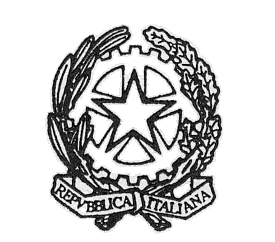 MINISTERO DELL’ISTRUZIONE, DELL’UNIVERSITÀ E DELLA RICERCAUFFICIO SCOLASTICO REGIONALE PER IL LAZIOISTITUTO DI ISTRUZIONE SUPERIORE«GIORGI - WOOLF»V.le P. Togliatti, 1161 – 00155 ROMA – Municipio V - Distretto XV –  06.121127300/1https://www.iisgiorgiwoolf.edu.it/ – Codice Mecc.: RMIS121002 – C.F.: 97977620588 RMIS121002@istruzione.it – PEC: RMIS121002@pec.istruzione.itLICEO SCIENTIFICO DELLE SCIENZE APPLICATECERTIFICATO delle COMPETENZE DI BASEacquisite nell’assolvimento dell’obbligo di istruzioneN° …………IL DIRIGENTE SCOLASTICOVisto il regolamento emanato dal Ministro dell’Istruzione, Università e Ricerca (ex Ministro della Pubblica Istruzione) con decreto 22 agosto 2007, n.139;Visti gli atti d’ufficio;certifica(1)che l..… studente/ssacognome ..................................................... nome ...................................nato/a il ...... /....../.........., a ................................. Stato .......................... iscritto/a presso questo Istituto nella classe ...........................sez. ................indirizzo di studio ......................................................................................nell’anno scolastico ...................................................................................nell’assolvimento dell’obbligo d’istruzione, della durata di 10 anni, ha acquisitole competenze di base di seguito indicate.Le competenze di base relative agli assi culturali sopra richiamate sono state acquisite dallo studente con riferimento alle competenze chiave di cittadinanza di cui all’allegato 2 del regolamento citato in premessa (1. imparare ad imparare; 2. progettare; 3. comunicare; 4. collaborare e partecipare; 5. agire in modo autonomo e consapevole; 6. risolvere problemi; 7. individuare collegamenti e relazioni; 8. acquisire ed interpretare l’informazione).(1) Il presente certificato ha validità nazionale.(2) Livelli relativi all’acquisizione delle competenze di ciascun asse:Livello base: lo studente svolge compiti semplici in situazioni note, mostrando di possedere conoscenze ed abilità essenziali e di saper applicare regole e procedure fondamentali (Media dei voti: 6 – 6,49).Nel caso in cui non sia stato raggiunto il livello base, è riportata l’espressione “livello base non raggiunto”, con l’indicazione della relativa motivazione.Livello intermedio: lo studente svolge compiti e risolve problemi in situazioni note, compie scelte consapevoli, mostrando di saper utilizzare le conoscenze e le abilità acquisite (Media dei voti: 6,50 – 7,49).Livello avanzato: lo studente svolge compiti e problemi complessi in situazioni anche non note, mostrando padronanza nell’uso delle conoscenze e delle abilità. Sa proporre e sostenere le proprie opinioni e assumere autonomamente decisioni consapevoli (Media dei voti: ≥ di 7,50).Roma, ................................	Il Dirigente Scolastico	Elena TropeaCOMPETENZE DI BASE E RELATIVI LIVELLI RAGGIUNTI(2)COMPETENZE DI BASE E RELATIVI LIVELLI RAGGIUNTI(2)COMPETENZE DI BASE E RELATIVI LIVELLI RAGGIUNTI(2)Asse dei linguaggiLIVELLOMATERIElingua italiana:padroneggiare gli strumenti espressivi ed argomentativi indispensabili per gestire l’interazione verbale in vari contestileggere, comprendere ed interpretare testi scritti di vario tipoprodurre testi di vario tipo in relazione ai differenti scopi comunicativi - ITALIANO - INCLUSIONElingua straniera:utilizzare la lingua inglese per i principali scopi comunicativi ed operativi.  - INGLESE - INCLUSIONEaltri linguaggi:utilizzare gli strumenti fondamentali per una fruizione consapevole del patrimonio artistico e letterarioutilizzare e produrre testi multimediali - RELIGIONE - SCIENZE MOTORIE- INCLUSIONEAsse storico-socialeLIVELLOcomprendere il cambiamento e la diversità dei tempi storici in una dimensione diacronica attraverso il confronto fra epoche e in una dimensione sincronica attraverso il confronto fra aree geografiche e culturalicollocare l’esperienza personale in un sistema di regole e valori fondato sul reciproco riconoscimento dei diritti garantiti dalla Costituzione, a tutela delle persone, della collettività e dell’ambientericonoscere le caratteristiche essenziali del sistema socio-economico per orientarsi nel tessuto produttivo del proprio territorio - GEO-STORIA - INCLUSIONEAsse matematico scientificoLIVELLOMATERIEutilizzare le tecniche e le procedure del calcolo aritmetico ed algebrico, rappresentando anche sotto forma grafica confrontare ed analizzare figure geometriche, individuando invarianti e relazioniindividuare le strategie appropriate per la soluzione di problemianalizzare dati ed interpretarli sviluppando deduzioni e ragionamenti sugli stessi anche con l’ausilio di rappresentazioni grafiche, usando consapevolmente gli strumenti di calcolo e le potenzialità offerte da applicazioni specifiche di tipo informatico - MATEMATICA - FISICA - SCIENZE NATURALI - INCLUSIONEAsse scientifico-tecnologicoLIVELLOMATERIEosservare, descrivere ed analizzare fenomeni appartenenti alla realtà naturale e artificiale e riconoscere nelle sue varie forme i concetti di sistema e complessitàanalizzare qualitativamente e quantitativamente fenomeni legati alle trasformazioni di energia a partire dall’esperienzaessere consapevole delle potenzialità e dei limiti delle tecnologie nel  contesto culturale e sociale in cui vengono applicate - DISEGNO E STORIA DELL’ARTE - INFORMATICA -  INCLUSIONE